WRO 常规赛--智慧照明初中（13～15岁）组1. 简介长期以来，工程师和开发人员一直致力于创造一个更健康的生活环境，尽可能减少有害排放和能源消耗，目的是尽量减少我们的生态印记，让我们的生活舒适、安全。为此科学家们开发了各种自动操作的系统运用于我们的建筑中。多年来，各行业均创造出无人工干预智能系统解决方案。在开发人员不懈努力下，“智慧住宅”应运而生，这种系统可以监控建筑中各种设备。未来，智慧家居将由自主式移动机器人维护和管理。按照预编程序运行。本届比赛的任务是设计一个用智慧灯泡替换旧灯泡的机器人。机器人要从储存区取出新式智慧灯泡，并把它们送到大楼的不同房间（红、蓝、黄、绿色区域）。然后，机器人要收集旧灯泡，并把它们送到垃圾区。通过这种方式，机器人可以实现建筑物照明系统的现代化，并节约能源。2. 比赛场地下图显示了比赛场地的不同区域。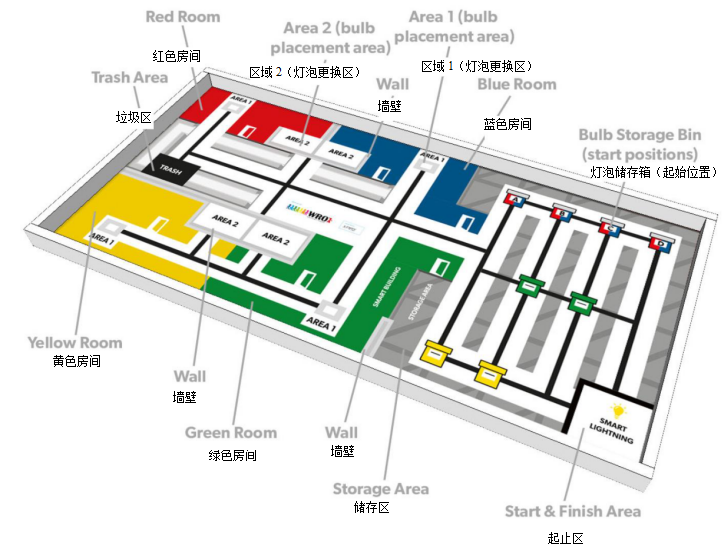 如果场地纸比赛台小，请将起止区对准赛台一角摆放场地纸。有关赛台和场地纸规格的更多信息，请查看 WRO 常规赛总则中第 4 条。3. 比赛任务物品有10个灯泡：2个黑色旧灯泡和8个新式智慧灯泡（蓝、绿、红、黄色）。注：每轮比赛中并非所有灯泡都会使用，请参阅下一章了解更多信息。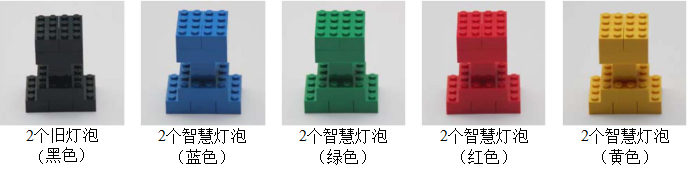 场地上有3面墙壁。不允许移动或毁坏墙壁。4. 任务物品的初始位置和摆放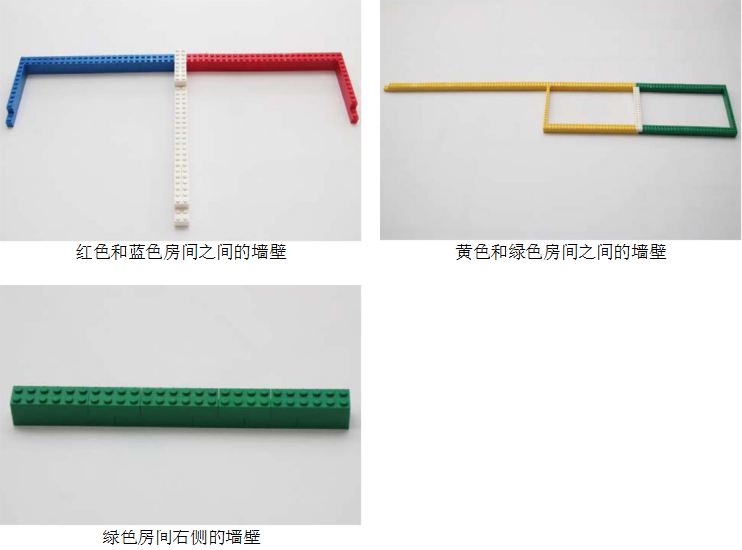 灯泡的初始位置每轮比赛开始时灯泡的位置是随机摆放的。灯泡的摆放按以下步骤完成。1. 黑色灯泡在绿色或黄色房间中的位置将两个黄色和两个绿色灯泡放入一个袋子，并随便抽出一个。将黑色灯泡放置在抽中颜色的房间中（例如，如果你抽出一个黄色的灯泡，那么黑色的灯泡将被放置在黄色房间的区域1中）。将其它三个未被抽中的灯泡随机放置（例如通过掷硬币）在黄色和绿色的灯泡储存箱上。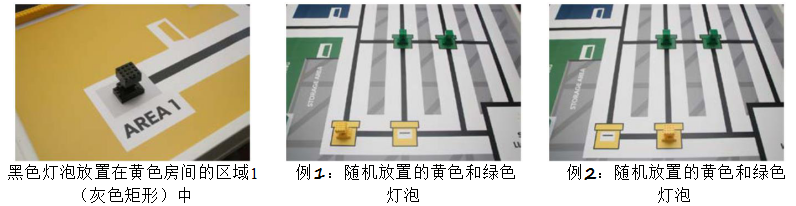 2. 黑色灯泡在红色或蓝色房间中的位置将两个蓝色和两个红色灯泡放入一个袋子，并随机抽出一个。将黑色灯泡放置在抽中颜色的房间中（例如抽出一个蓝色的灯泡，黑色灯泡将被放置在蓝色房间的区域1中）。将其他三个未抽中的灯泡随机放置（例如通过从袋子中抽出A到D的卡片）在红色和蓝色的灯泡储存箱上。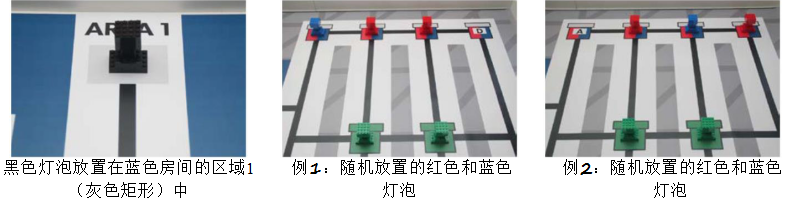 摆放结束时，两个黑色灯泡被放置在两个不同的房间，储存区有6个灯泡，蓝色或红色储存箱有一处空位置，绿色或黄色储存箱有一处空位置。下图是一个实例（1.抽签结果：黄色，2.抽签结果：蓝色）。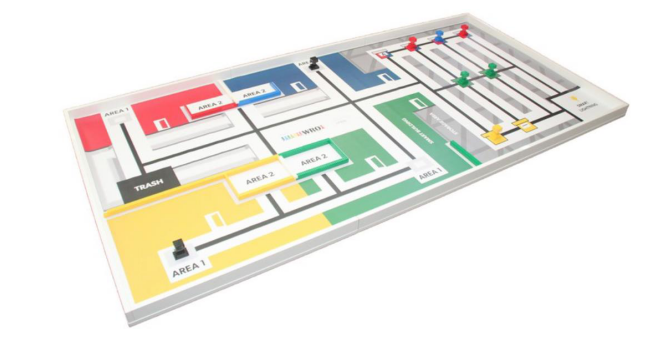 墙壁的位置墙壁放置在深灰色区域内，深灰色区域与每面墙壁的尺寸完全吻合。一面墙壁位于红色和蓝色房间之间，另一面墙壁位于绿色和黄色房间之间，第三面墙壁位于绿色房间右侧。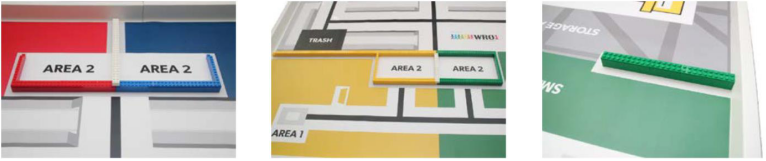 5. 机器人的任务为了更好地理解这些任务，下面将分多个小节进行说明。当然，参赛队可以自行决定完成任务的顺序。5.1 任务：收集黑色灯泡并送到垃圾区机器人需要收集黑色灯泡并将灯泡带到垃圾区。 5.2 任务：将智慧灯泡送到不同房间机器人需要把智慧灯泡送到不同房间。•黄色灯泡送到黄色房间•绿色灯泡送到绿色房间•蓝色灯泡送到蓝色房间•红色灯泡送到红色房间需要将智慧灯泡送到各自对应颜色房间的区域 1（浅灰色矩形）和区域 2（白色矩形）。如果两个智慧灯泡被送到同一个区域，则每个区域只有一盏智慧灯泡得分。示例：如果场上有两个绿色智慧灯泡，则需要将一个送到绿色房间的区域 1，另一个送到绿色房间的区域 2。如果把两个都送到区域 2，则将只能得到一个智慧灯泡的分数。如果区域 1 有一个黑色旧灯泡，则需要把它送到垃圾区，以便在区域 1 放置一个新的绿色智慧灯泡。5.3 任务：停放机器人每轮比赛开始之前，机器人须完全在起止区内（黑色边线不包括在起止区内。比赛开始时，线缆会计入机器人的最大尺寸，因此线缆也需要在起止区内。）当机器人返回起止区、停下且机器人的底盘完全（顶视图）在起止区内时（线缆可以在起止区外），任务就完成了。5.4 罚分（墙壁）不得损坏墙壁或将墙壁从深灰色区域移开。如果墙壁损坏或被移动到深灰色区域之外，将会被罚分，但不会出现负分（见总则 6.15）。6. 记分有关记分的定义•“站立”是指比赛任务物品仍然处于直立状态（如初始状态）。“未站立”是指处于其它任何状态。•“完全”是指任务物品只与相应的区域（不包括黑色边线）接触。“部分”是指任务物品只有一部分与该区域接触。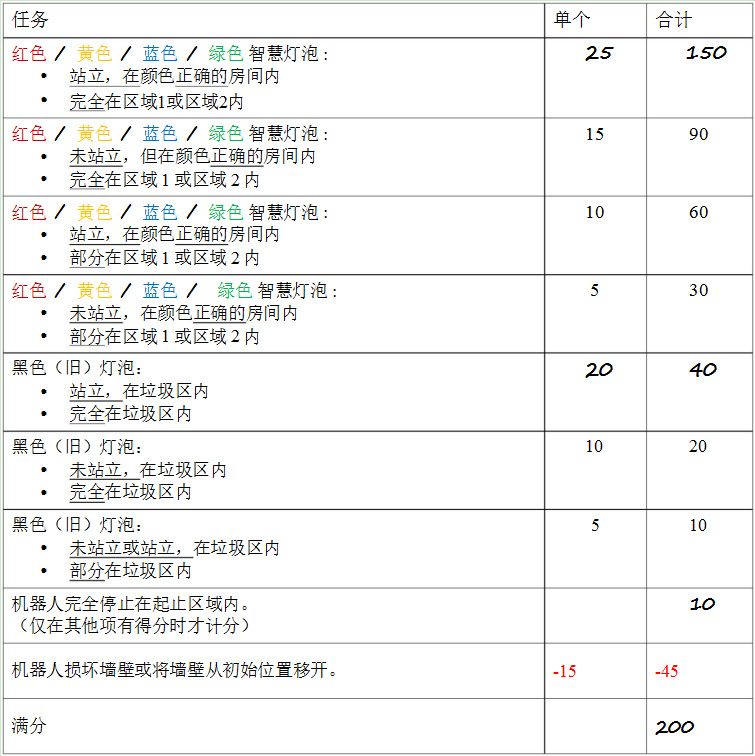 记分说明站立，在颜色正确的房间，完全在区域1或区域2内 25分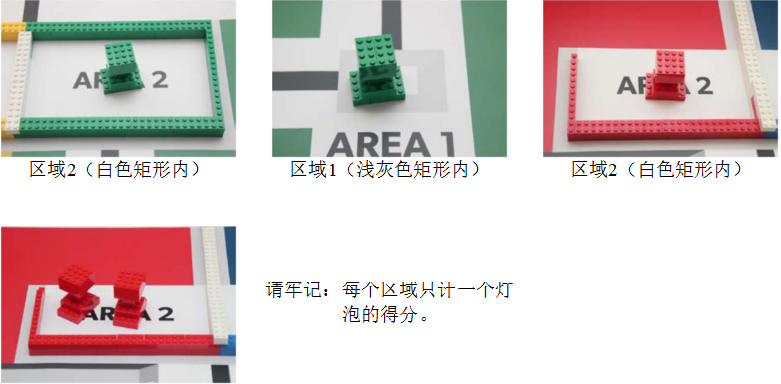 未站立，在颜色正确的房间，完全在区域1或区域2内 15分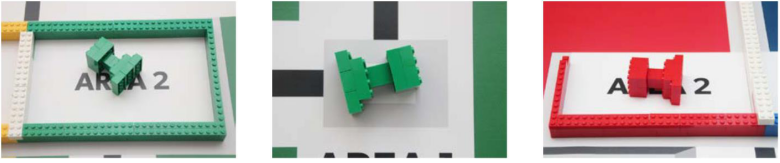 站立，在颜色正确的房间，部分在区域1或区域2内 10分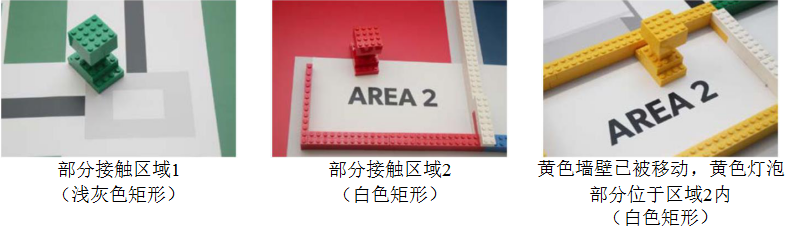 未站立，在颜色正确的房间，部分在区域1或区域2内 5分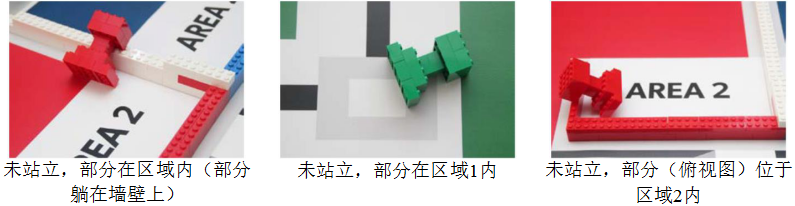 其它情况均不得分（零分），如：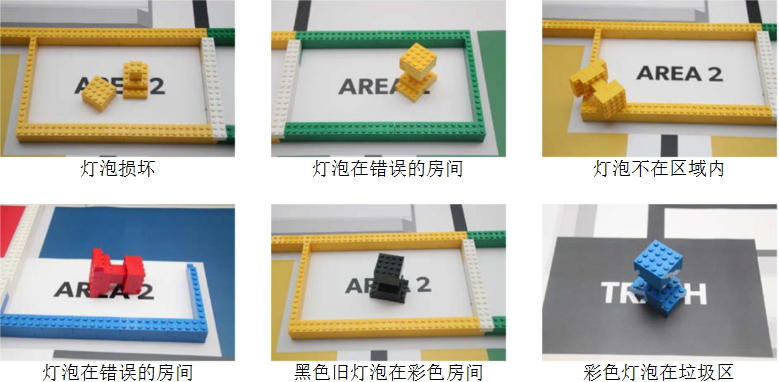 黑灯泡站立，完全在区内20分  黑灯泡未站立，但完全在区内10分黑色（旧）灯泡站立或未站立，部分在垃圾区内 5分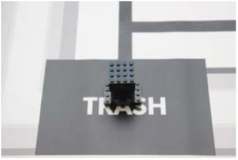 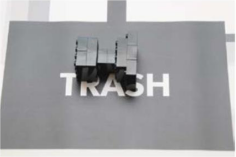 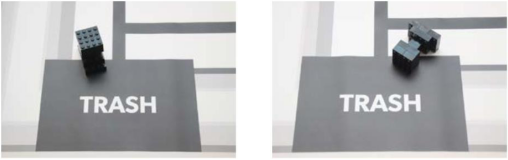 机器人完全停在起止区内。10 分（仅在其它项有得分时才计分）机器人损坏墙壁或将墙壁从初始位置移开。 -15 分（每面墙壁）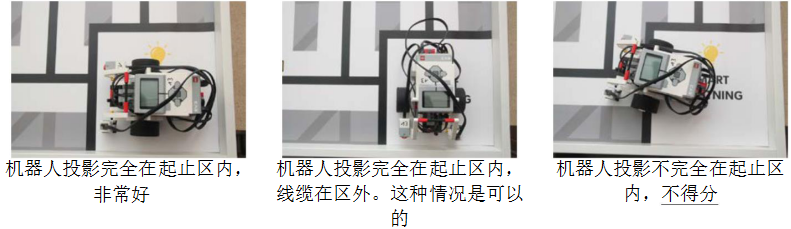 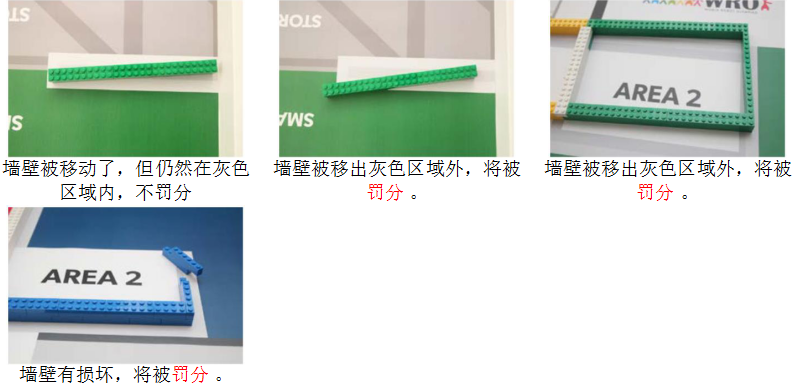 